Meet the School Council 2015-2016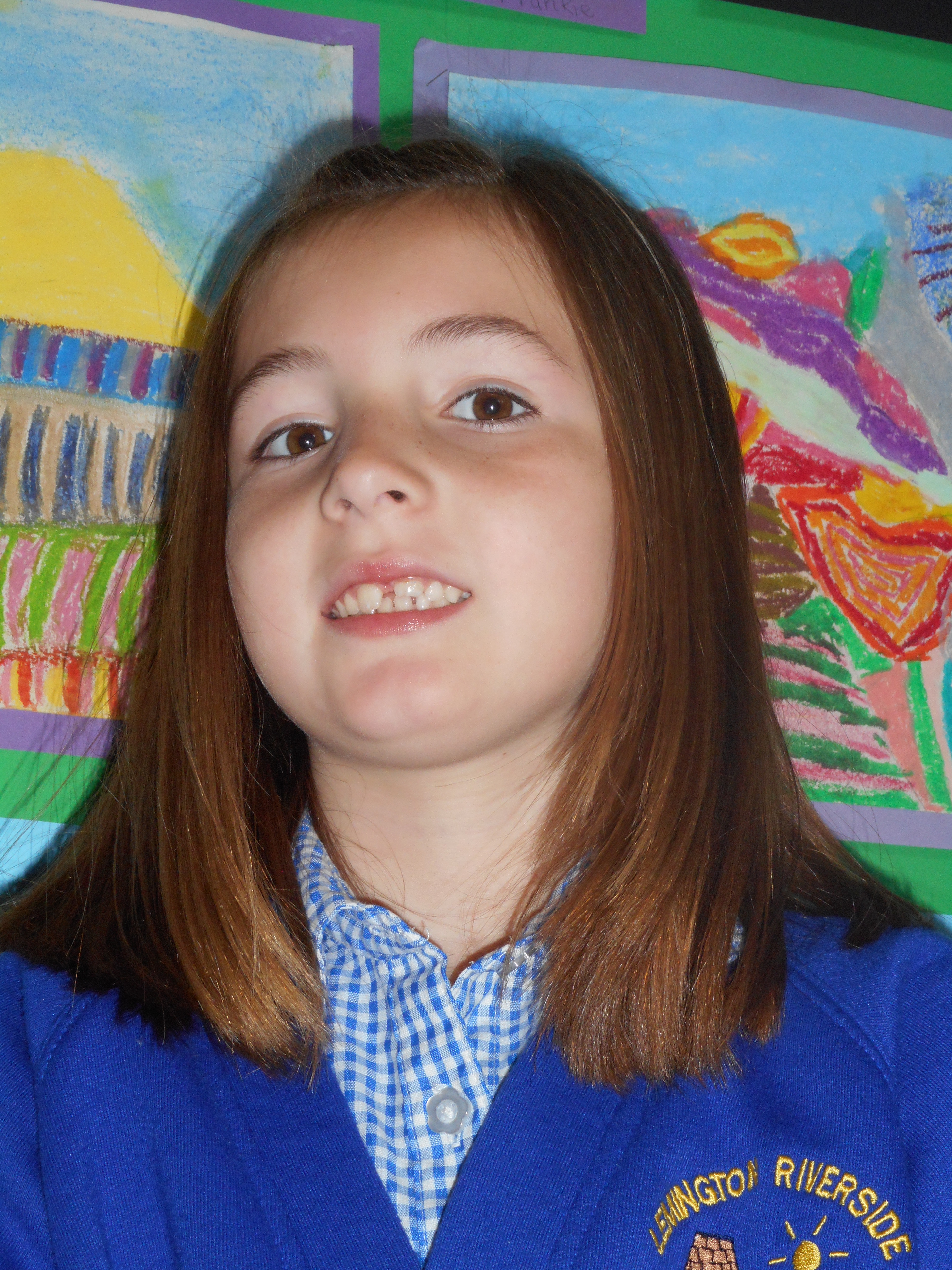 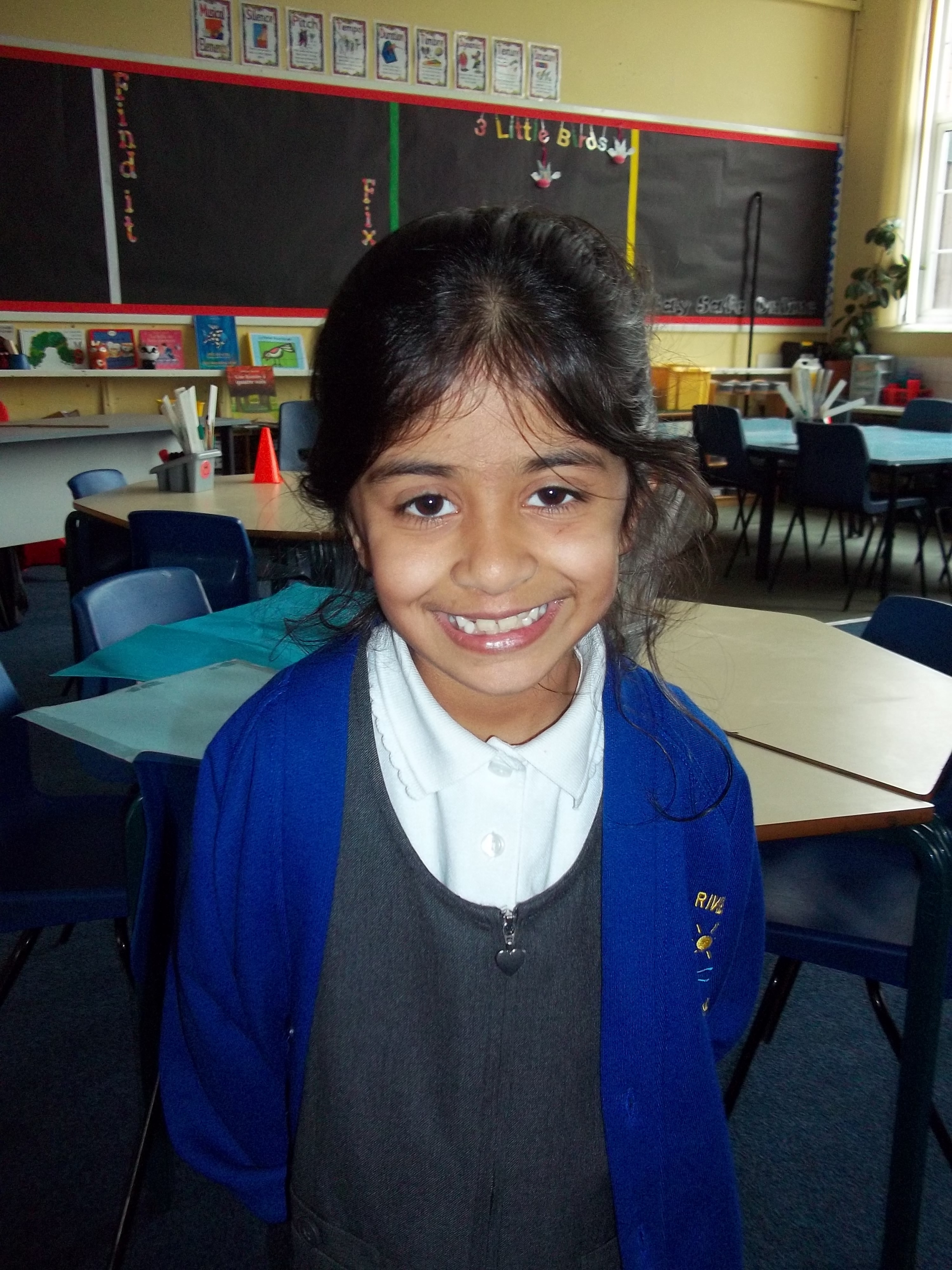 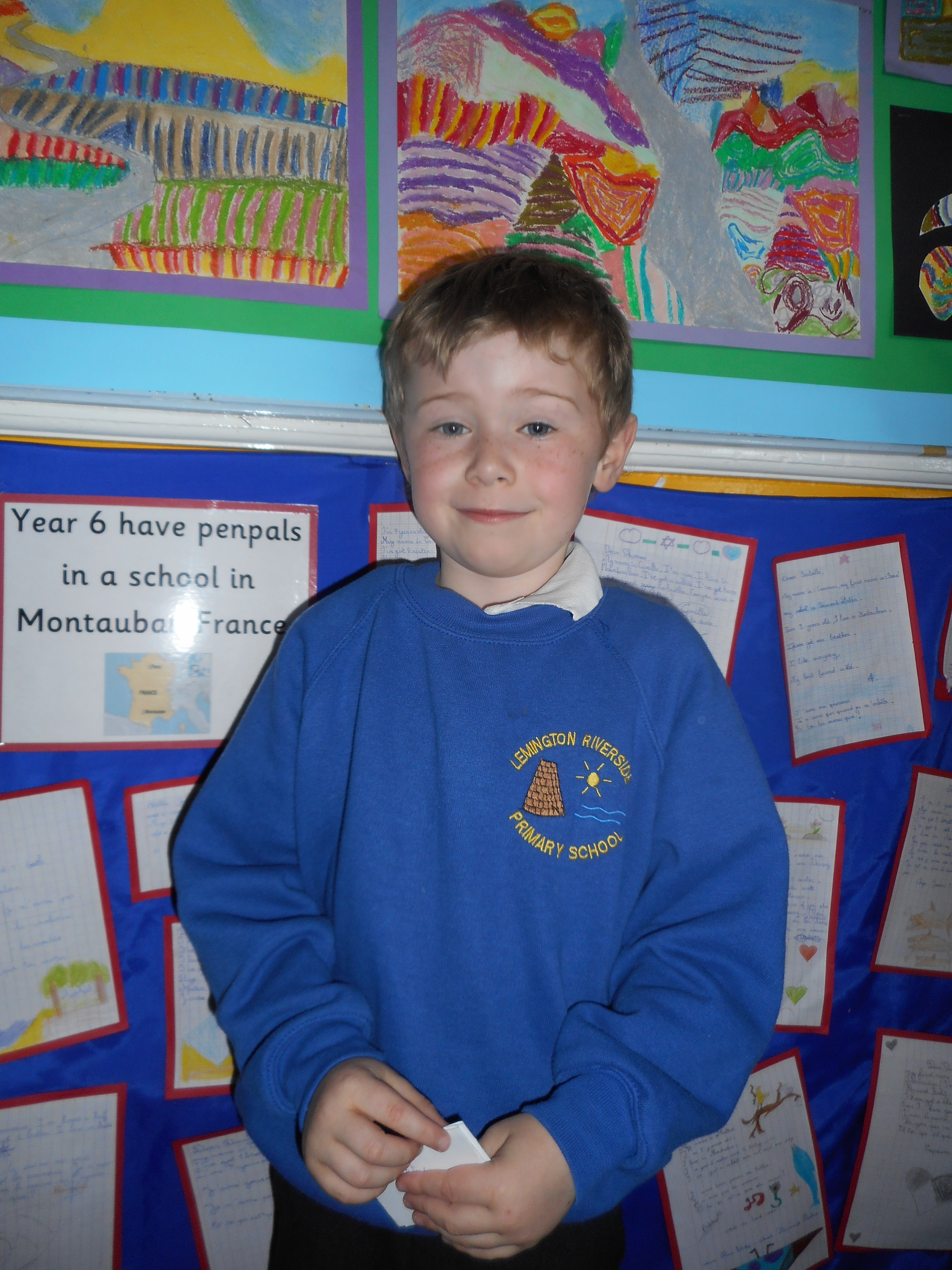 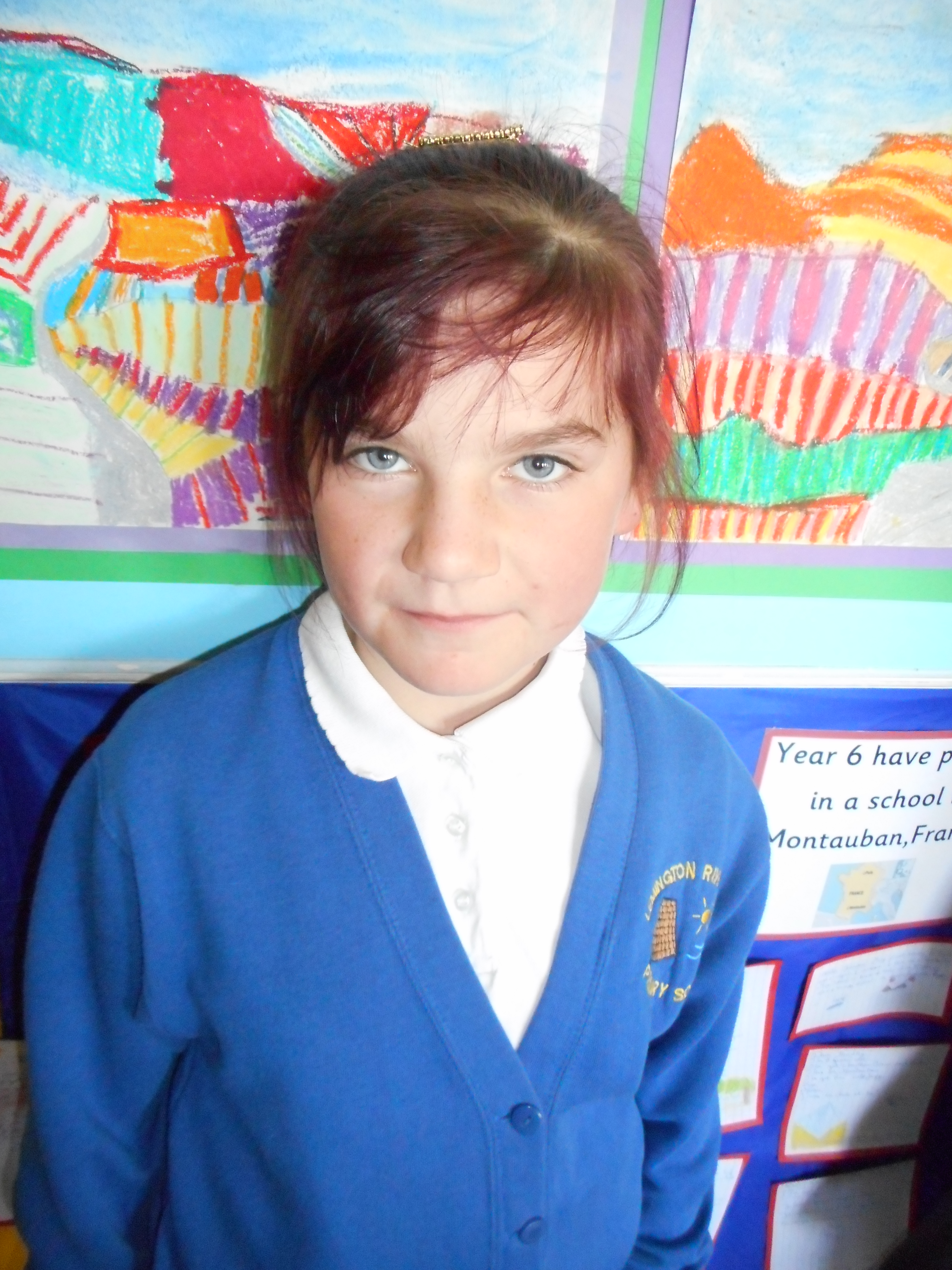 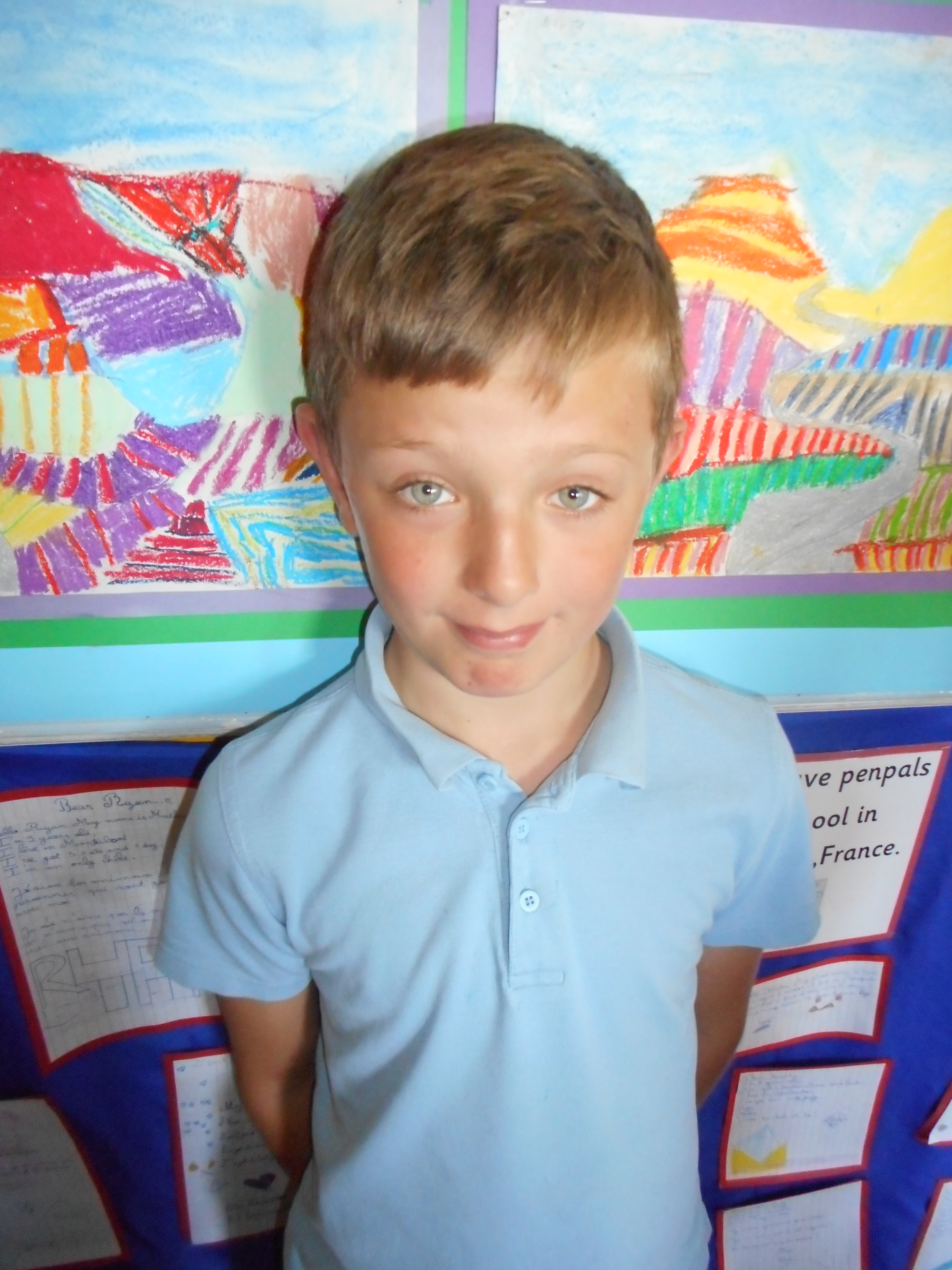 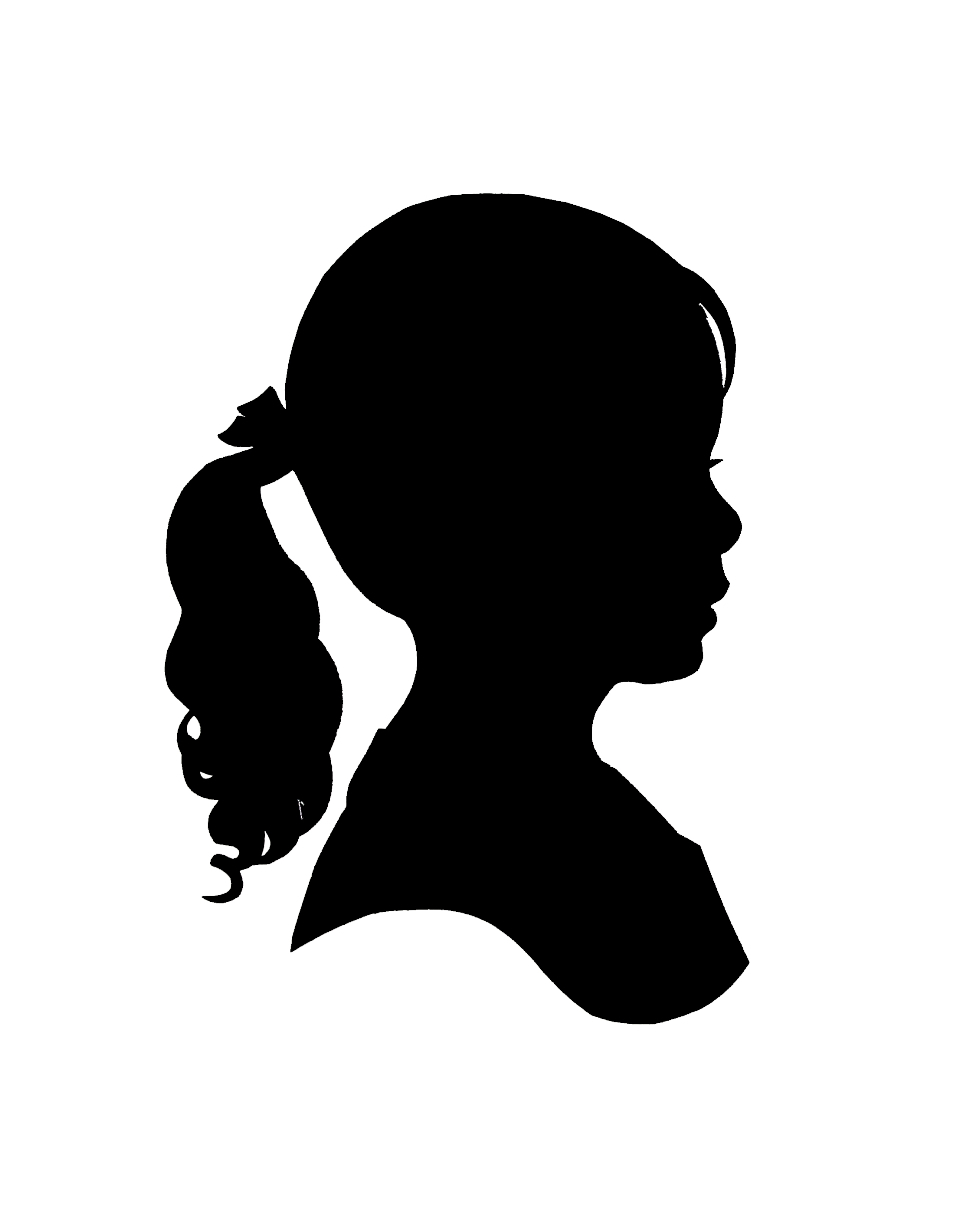 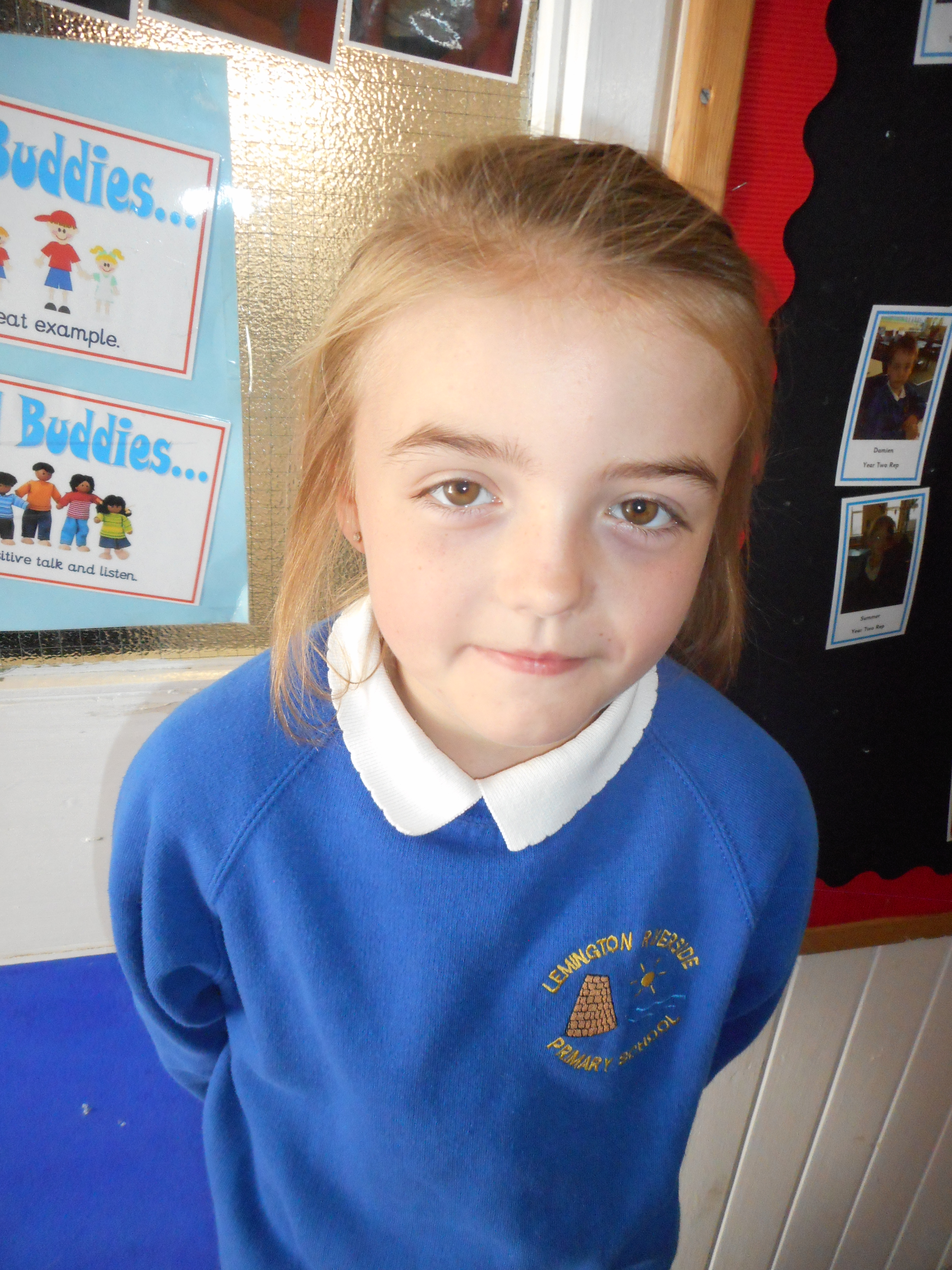 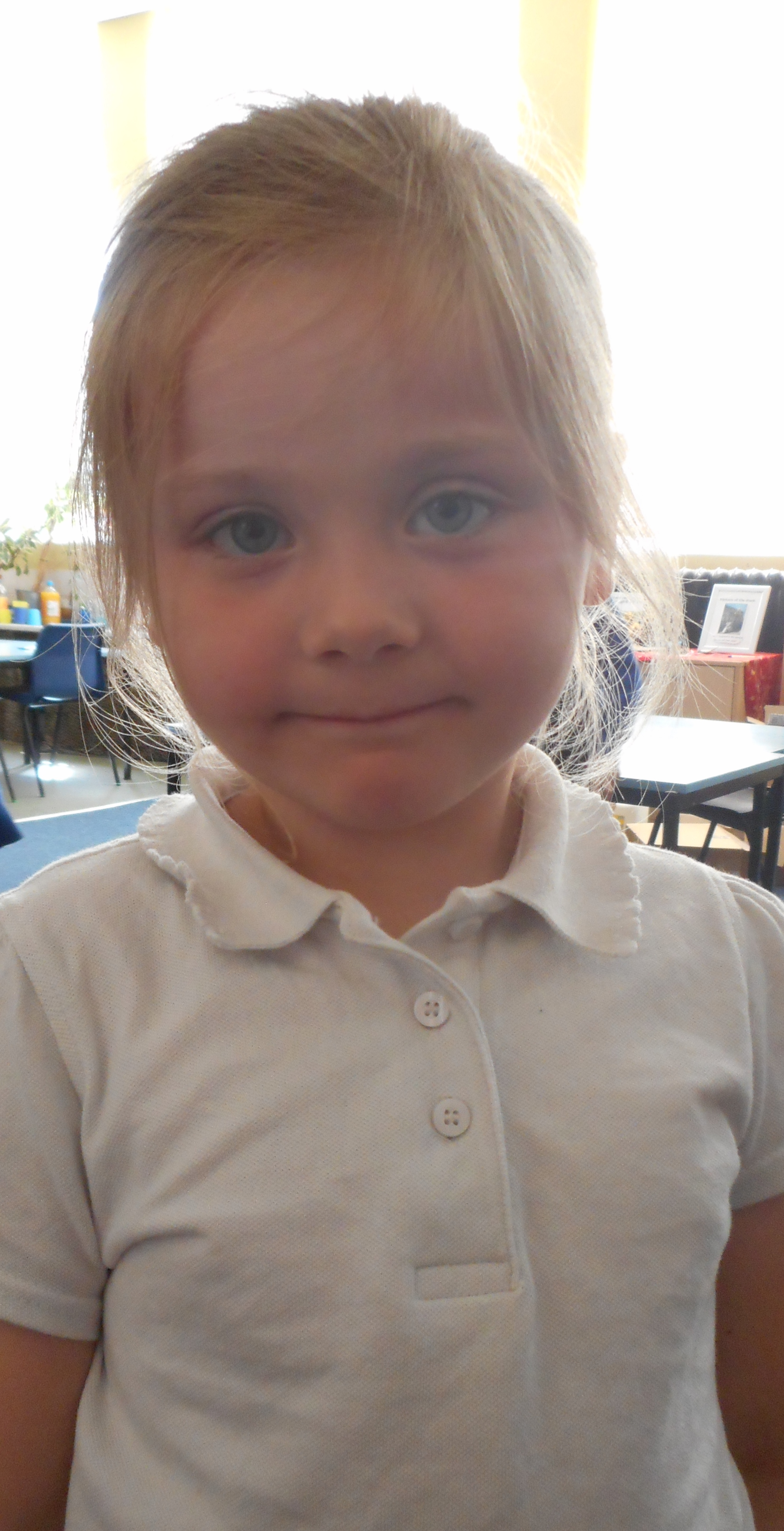 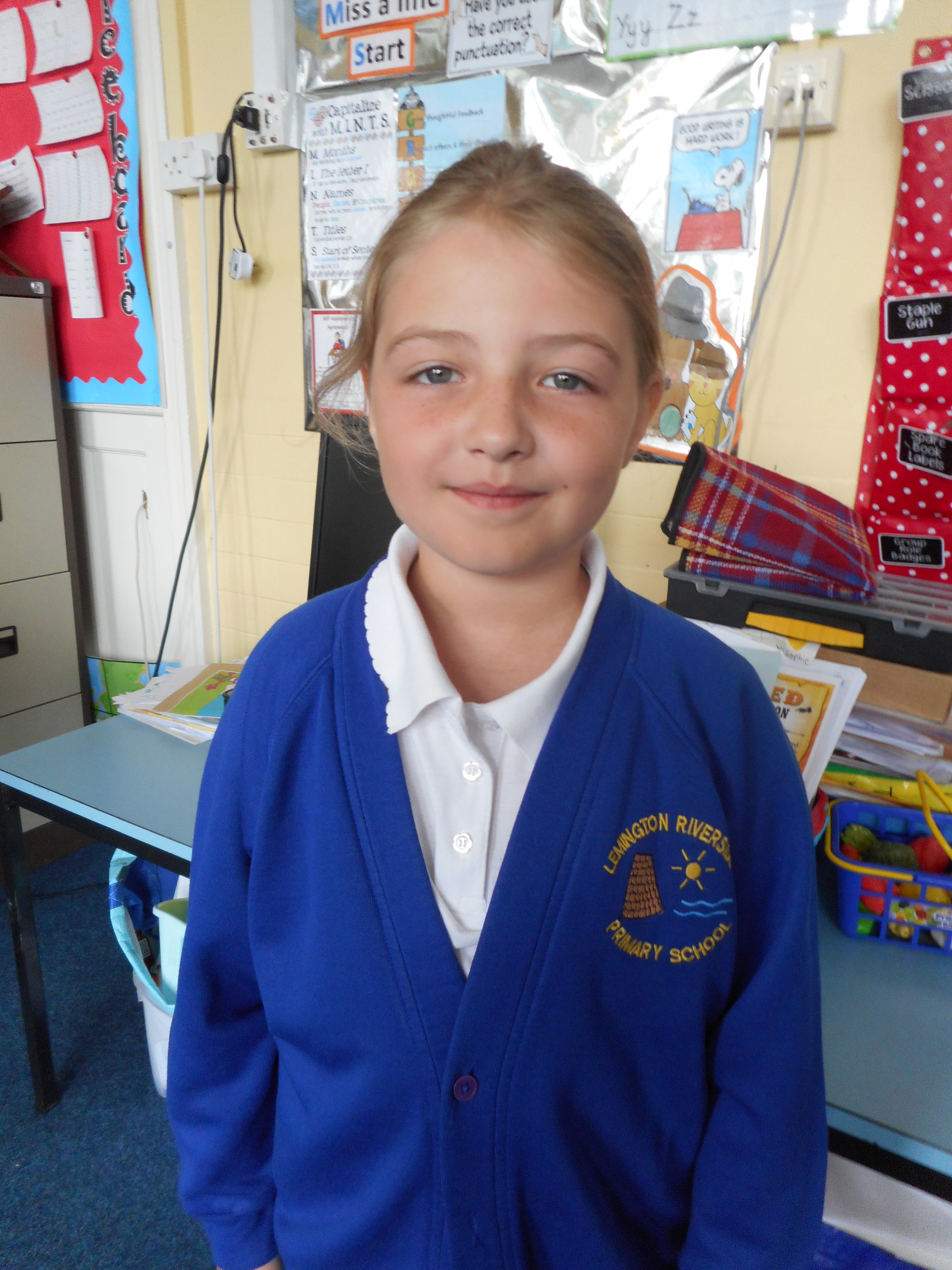 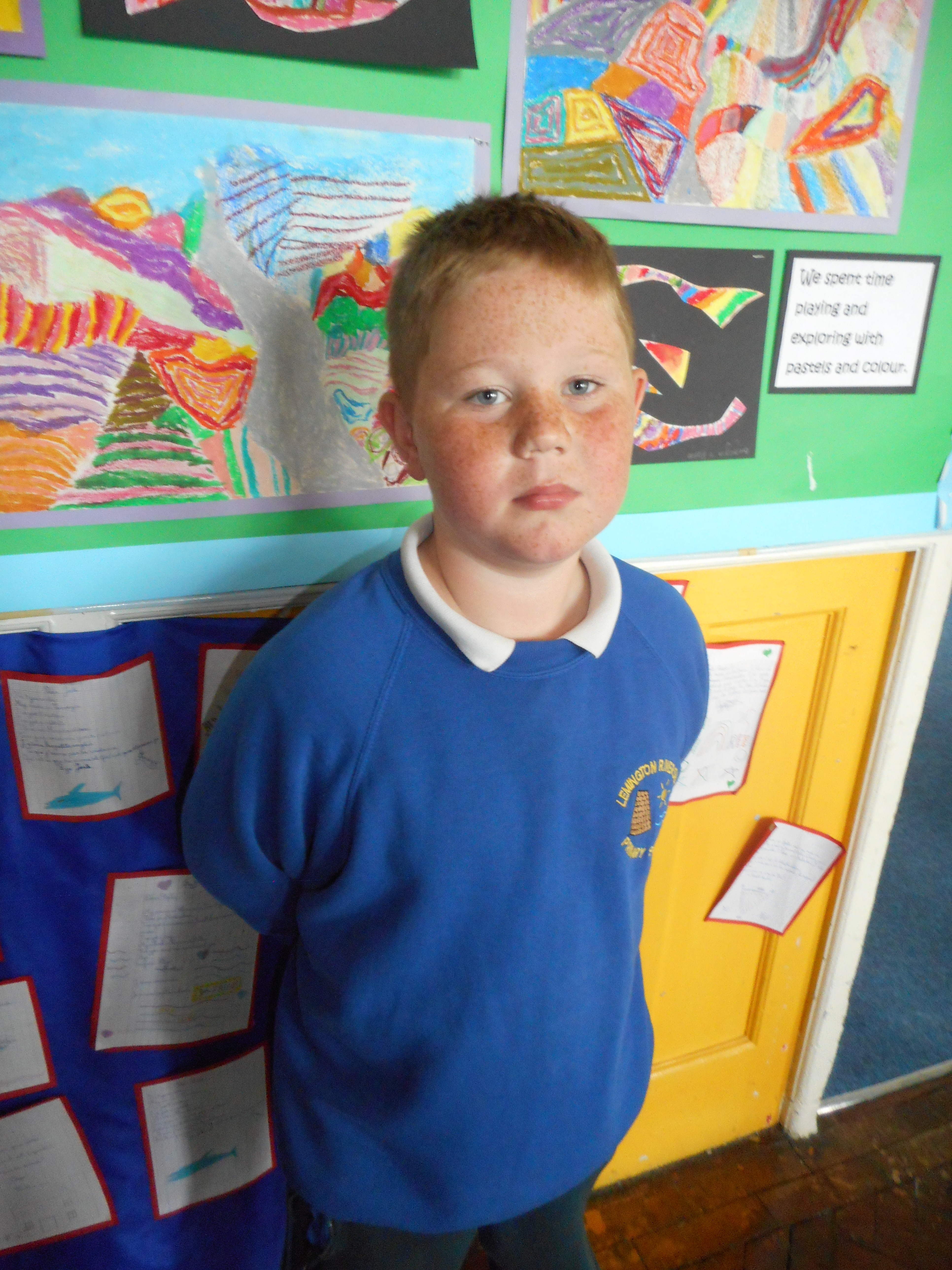 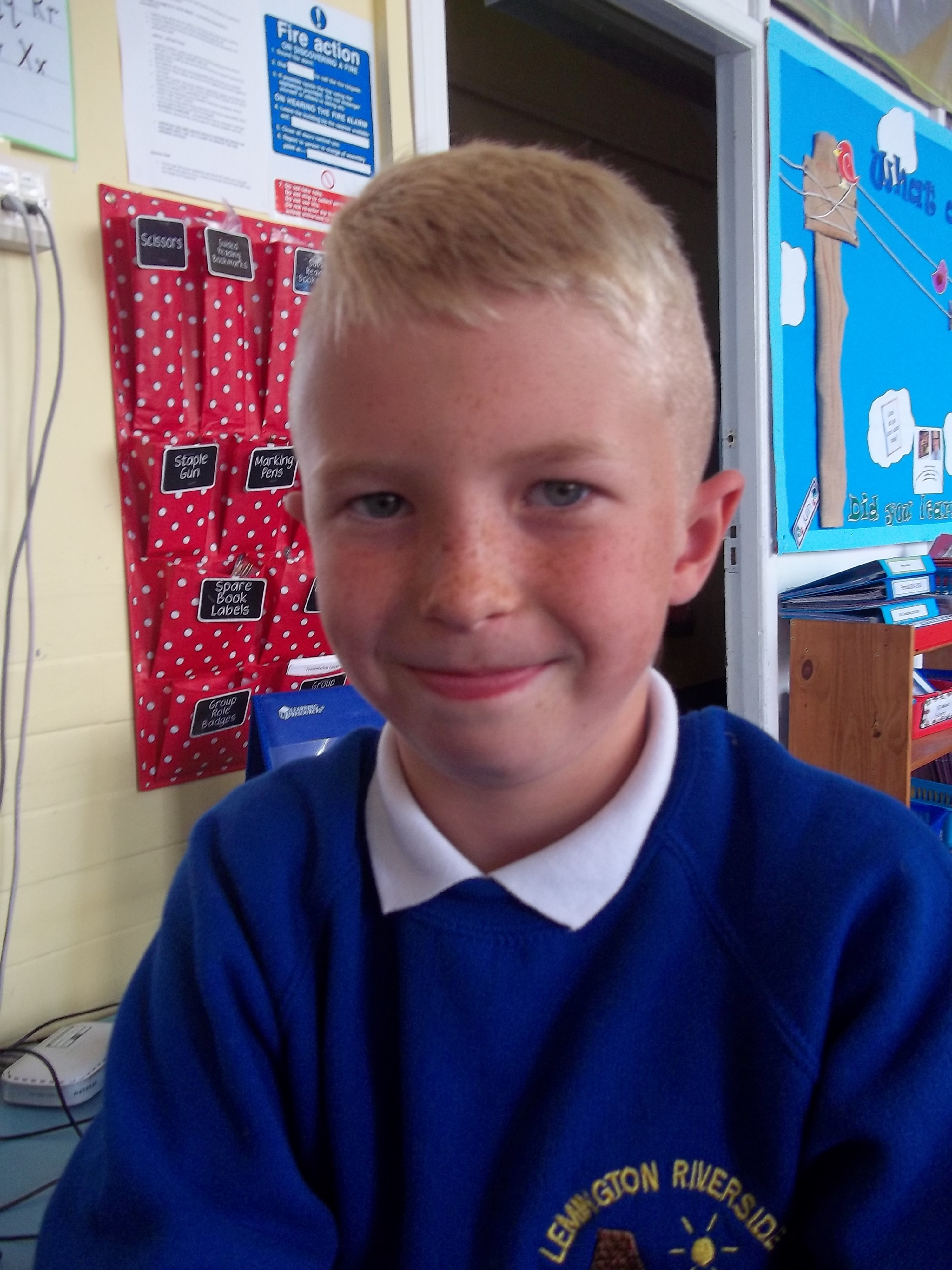 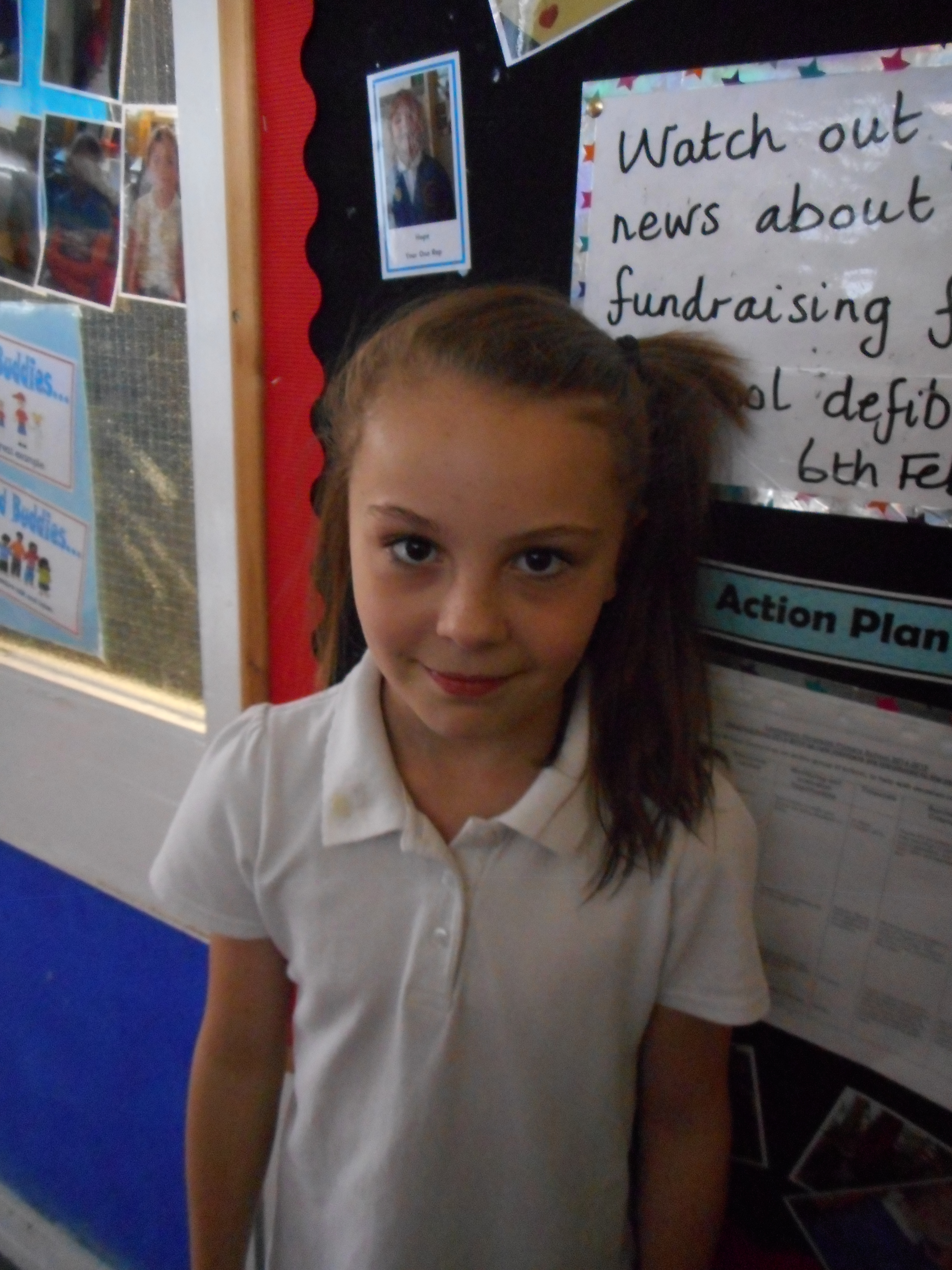 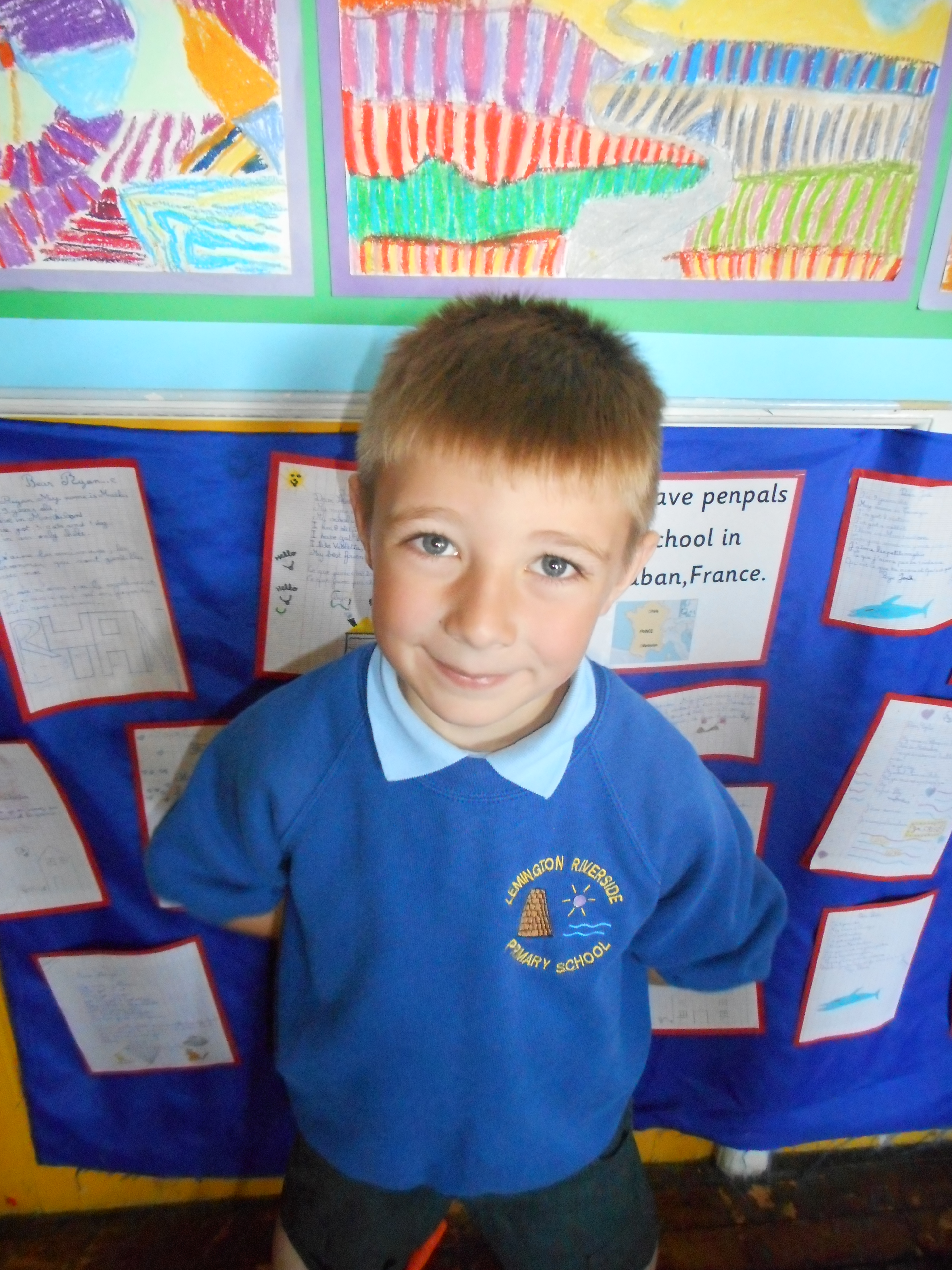 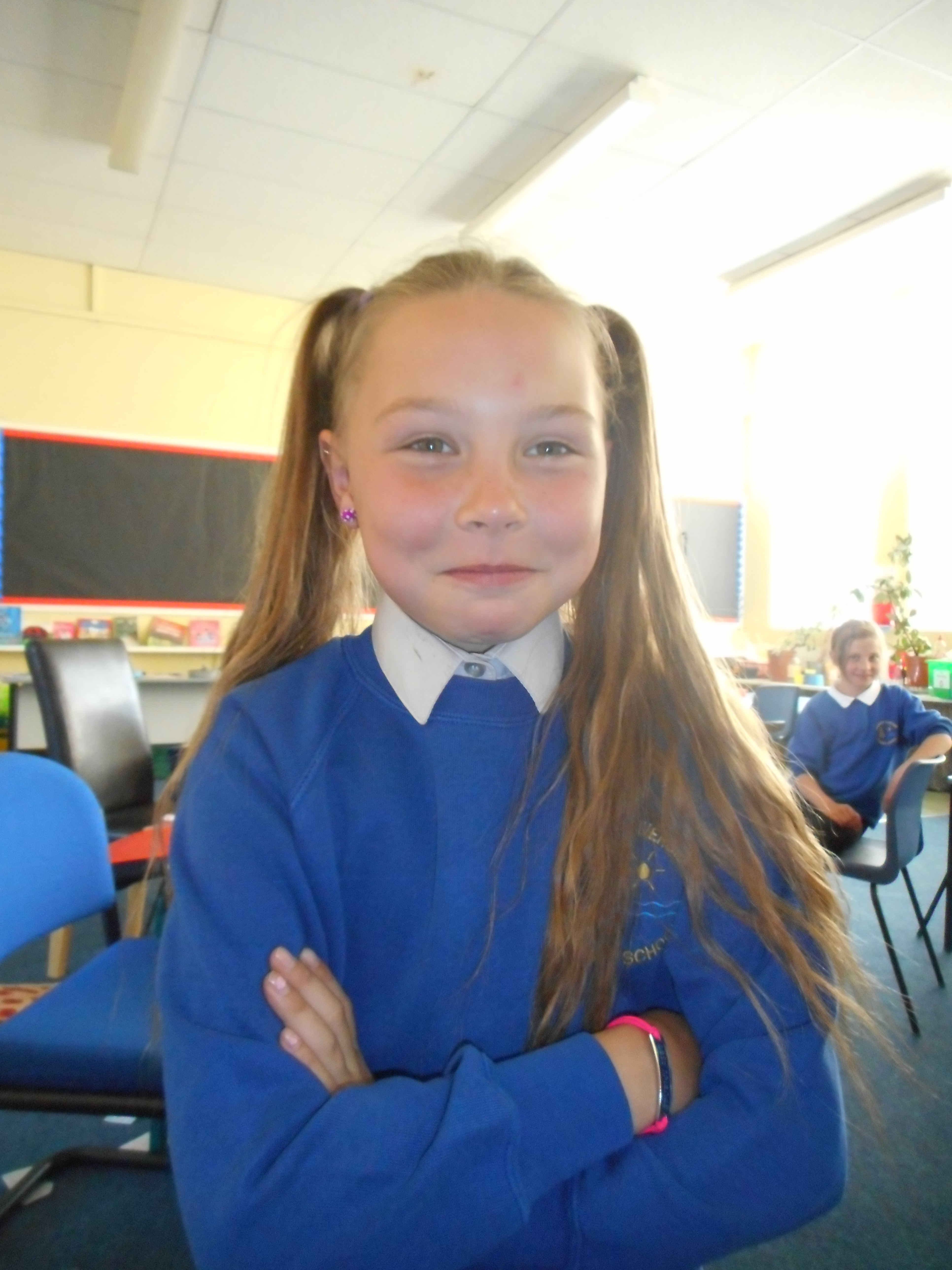 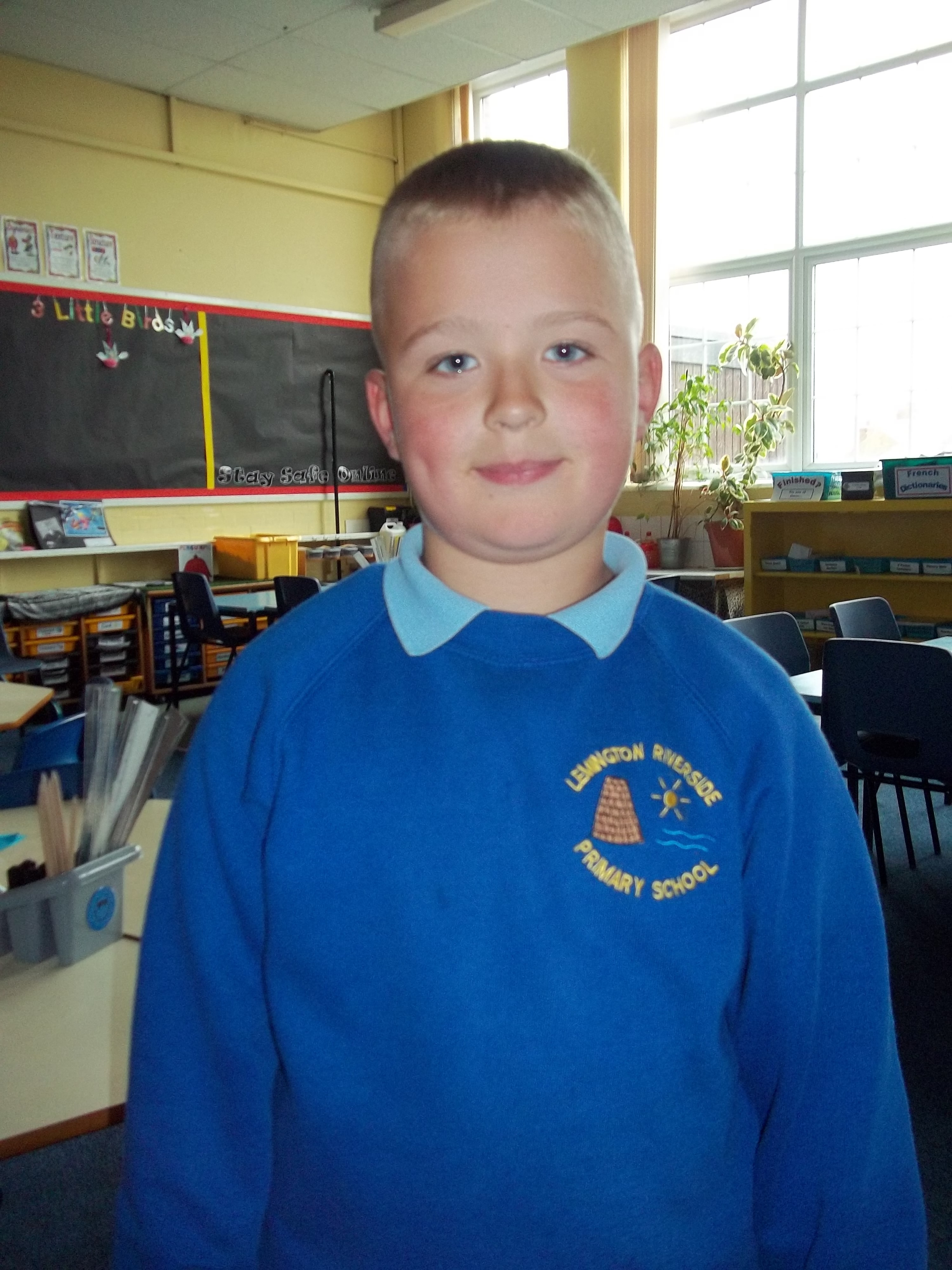 